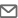 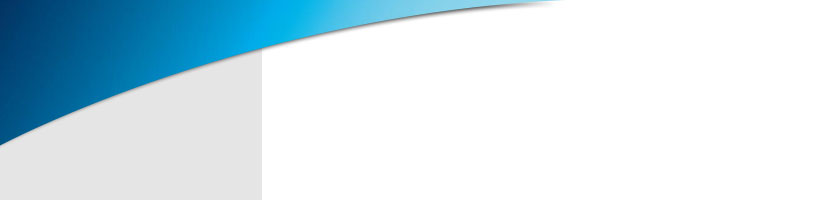 
Key Skills
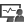 
Performance-driven Professional, talented in synergizing business and operations towards building brands in a multi-cultural environmentTargeting assignments in Retail Operations/ Retail Sales and Brand Management with an organization of repute preferably in African/ Gulf/ European countries
Key Skills
Profile Summary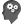 
Key Skills
Versatile Professional offering nearly 26years of experience in Retail & Sales Operations, and Brand &Customer Relationship Management with a verifiable record of building strong relationships and achieving customer satisfaction in competitive marketsExcellence in managing retail operations entailing customer facilitation, stock management, maintaining minimum balance quantity of each product, undertaking necessary indenting on stock count, as well as managing merchandising mixExposure in managing team & accounts and meeting / growth, customer segmentation, product positioning, sales cycle/ brand management and client exceeding targets relating to revenue retention & acquisitionExpertise in conducting industry & market/ trends analysis, developing and implementing growth strategies and sales development plans thereby identifying commercial drivers to assist business planning and brand communication for products / servicesPivotal in the launch of 7 stores in Egypt as per scheduleConsistently delivered customer retention strategies & promotional plans and contributed towards enhancing business volumes & growth and achieved profitability norms to scale-up market share and maximize revenueOutstanding communication & leadership skills, known for establishing and sustaining valued networks and creating strategic alliancesTimeline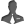 Timeline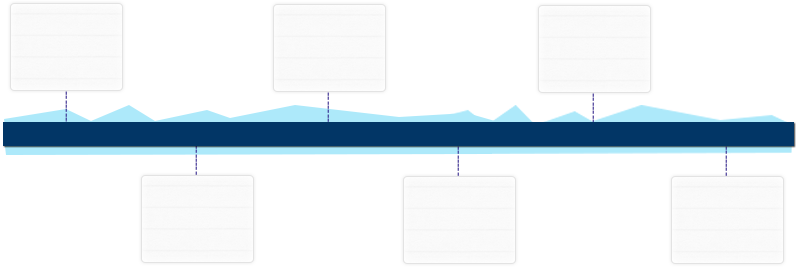 Education
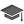 Selected AchievementsM.Com. from Saurashtra University, Gujarat, India in 1995B.Com. from Sardar Patel University, Gujarat, India in 1991Led the operations from scratch to a multi-million turnover annuallySuccessfully launched Babyshop brand in the EgyptRecognized & appreciated by Territory Heads for the passion, commitment & creative thinking in launching the store and bringing new ideas on boardGM Territory for overachieving the targets consistently for the store managedMinimized 5% staff costs and warehouse costs by 4.5%Successfully achieved 100% of budgets and targets in challenging environmentPeculiarity of coordinating buying, promotions with local suppliers like Avent, Graco, Chicco, Fisher Price, Mattel in EgyptAcknowledged as member of the team which developed internal staff development programme for Future Managers (TMP)Showcased excellence in turning around a store in terms of business Spearheaded the company’s biggest store in Riyadh, Abdullah StreetSuccessfully managed all the big shops of the company in prime malls and stand alone in RiyadhDeveloped maximum number of managers inside the system from sales staff in span of 3 yearsEstablished the new store In Abha, KSAWork Experience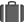 Growth Path/ Deputations:1997 – 1999:		Area Manager– Riyadh, KSA1999 – 2016:		Country Head, Egypt –Cairo2016 – Present:		Retail Area Manager, KSA - JeddahKey Result Areas:Exploring potential business avenues & managing retail & store operations for achieving the business targets; initiating market development efforts and increasing business growthAdministering business and P/L operations of the groupAnalyzing latest marketing trends & tracking competitors’ activities and providing valuable inputs for fine-tuning marketing strategies; determining market opportunities for brand expansion Formulating & implementing budget and plans for retail operations; nurturing long-term customer relationships and mentoring the team to practice the sameManaging the product pricing, promotions, monitoring seasonal sell through, product launches,markdowns and tie-up with mallsCreating periodic financial & sales reports to identify trends and ensuring stores are on the correct growth curve; determining appropriate staffing levels and identifying ideal marketing expendituresEnhanced customer shopping experience by educating them on usage of devices/ applications and digital assetsMonitoring inventory levels to determine the need for stock supply at each retail outlet; directing and supervising retail staff across several retail outlets to ensure they meet set objectivesInterfacing with Store Managers and other retail staff to communicate relevant information; preparing necessary reports by collecting and analyzing informationIdentifying and evaluating improvement areas & implementing measures to maximize customer satisfaction levelsDelivering high quality services, resulting in customer delight and optimum resource utilization for maximum service quality; driving and leading the team to achieve targets and goal sheets given by the companyHighlights:Developed business models and strategy for start-ups, roll-outs and scale-upsImplemented sales promotion plans & new store concepts to generate sales for achievement of targets; coordinated the in-store promotional activities for new releases & special productsConceptualised visual merchandising displays, windows & design of retail outlets for maintenance of a high-end store imagePlanned infrastructure/facilities, renovation, development and expansion in stores & sustained profitable operations with focus on marketingStructured & implemented monthly trade schemes as per market demand to boost sales trend & buying pattern; designed and executed marketing events for increasing salesMaximized the sales by changing the retail operations (warehousing &store operations)Successfully opened 6 new stores in a new mallAs Sales Executive from Mar’95 – Oct’97as Area Manager from Jan’93 – Feb’95Date of Birth:		13thFebruary 1969
Languages Known:	English, Hindi, Konkani, Gujarati  & Arabic (Basic)Nationality:		IndianPassport Details:	T4611453 ( Valid till Feb 2029)Marital Status:		MarriedNo. of Dependents:	2Driving License:		Valid driver’s licence – India, Egypt & KSA

Nov’97 - PresentPrevious ExperiencePersonal Details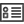 Growth Path/ Deputations:1997 – 1999:		Area Manager– Riyadh, KSA1999 – 2016:		Country Head, Egypt –Cairo2016 – Present:		Retail Area Manager, KSA - JeddahKey Result Areas:Exploring potential business avenues & managing retail & store operations for achieving the business targets; initiating market development efforts and increasing business growthAdministering business and P/L operations of the groupAnalyzing latest marketing trends & tracking competitors’ activities and providing valuable inputs for fine-tuning marketing strategies; determining market opportunities for brand expansion Formulating & implementing budget and plans for retail operations; nurturing long-term customer relationships and mentoring the team to practice the sameManaging the product pricing, promotions, monitoring seasonal sell through, product launches,markdowns and tie-up with mallsCreating periodic financial & sales reports to identify trends and ensuring stores are on the correct growth curve; determining appropriate staffing levels and identifying ideal marketing expendituresEnhanced customer shopping experience by educating them on usage of devices/ applications and digital assetsMonitoring inventory levels to determine the need for stock supply at each retail outlet; directing and supervising retail staff across several retail outlets to ensure they meet set objectivesInterfacing with Store Managers and other retail staff to communicate relevant information; preparing necessary reports by collecting and analyzing informationIdentifying and evaluating improvement areas & implementing measures to maximize customer satisfaction levelsDelivering high quality services, resulting in customer delight and optimum resource utilization for maximum service quality; driving and leading the team to achieve targets and goal sheets given by the companyHighlights:Developed business models and strategy for start-ups, roll-outs and scale-upsImplemented sales promotion plans & new store concepts to generate sales for achievement of targets; coordinated the in-store promotional activities for new releases & special productsConceptualised visual merchandising displays, windows & design of retail outlets for maintenance of a high-end store imagePlanned infrastructure/facilities, renovation, development and expansion in stores & sustained profitable operations with focus on marketingStructured & implemented monthly trade schemes as per market demand to boost sales trend & buying pattern; designed and executed marketing events for increasing salesMaximized the sales by changing the retail operations (warehousing &store operations)Successfully opened 6 new stores in a new mallAs Sales Executive from Mar’95 – Oct’97as Area Manager from Jan’93 – Feb’95Date of Birth:		13thFebruary 1969
Languages Known:	English, Hindi, Konkani, Gujarati  & Arabic (Basic)Nationality:		IndianPassport Details:	T4611453 ( Valid till Feb 2029)Marital Status:		MarriedNo. of Dependents:	2Driving License:		Valid driver’s licence – India, Egypt & KSA
